Chyve 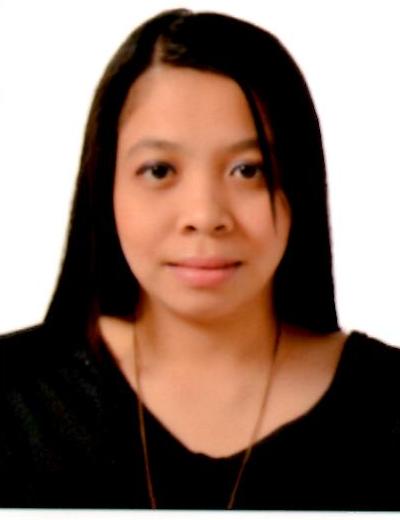 E-mail Address: chyve.344983@2freemail.com C/o-Mobile Number: +971501685421Objective:  To contribute to an organization’s success and to secure a position in an innovative company where my talents and skills can be utilized.Employment History:Receptionist– Atlas Specialized Medical Center (February 14, 2015 to February 13, 2017)Team Member   Americana Kuwait Food Company (December 25 2012 - December 25, 2014.Staff Nurse – Ocampo District Hospital, Ocampo Camarines Sur March 2012 –September 2012      Customer Service Representative – Sutherland Global Services  October 2011- February 2012Educational Background:Tertiary	Education Level	: Bachelor's / College Degree	Course		: Bachelor of Science in Nursing	School/University	: Naga College Foundation	Location		: Naga City, Philippines	Date Graduated	: Jun 2006 - April 2011Secondary:   Brentwood College of Asia International School  SY(2002-2006)                                         Diversion Road Naga CityElementary :   IRIGA CENTRAL SCHOOL   SY (1994-2000)                                          San Nicolas, Iriga CityProfessional Qualification:License Details:Professional License – Registered Nurse by the Republic of the Philippines(Professional Regulation Commission) License #0748429 Intravenous Therapy Nurse- Registered Intravenous Therapy Nurse by the Association        of Nursing Service and Administrators of the Philippines.License #12-022033SKILLS:   I have well-developed skills that can be very useful in carrying out the duties, Good in communication ; Computer Literate; Capable of handling a responsibility, Capable of learning and adapting to new tasks and situations as might be needed .Has strong work Ethics.I hereby certify that all above information mentioned are true and correct to the best of my knowledge and ability.